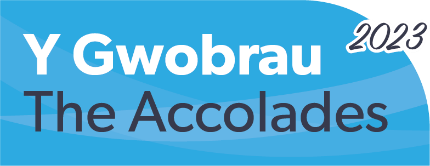 Supporting unpaid carersEntry form Project name:How to complete this formBefore you fill out this form, take a look at this guide to help you make sure your entry is as strong as possible.Make sure you:answer every question on this form – if you don’t, your form won’t be scored by our judgeswhen answering the questions, don’t just tell us your project’s amazing – tell us why it’s so good and how it makes a differenceclearly show how your project’s work and achievements support unpaid carersgive us as much evidence from as many different people and organisations involved in your project as possible, including unpaid carers who are supported by your project – do you have any statistics that show the difference your project has made or quotes from unpaid carers who’ve benefitted from your project? If so, include them make sure you show us lots of evidence about how your project or organisation has benefitted the unpaid carers it supports – if you can’t show us this evidence because you don’t have enough to show our judges, hold off applying and apply next time instead when you have more evidencedon’t copy and paste your answers from other awards you may have entered – make sure the answers you give are relevant to the questions you’re answeringstick to the word counts – our judges won’t shortlist any entries that go over the word count.Before you send us your form, make sure you:keep a copy of itsave it and include the name of your project or organisation in the titleare aware of the important dates for entrants.Want more information?If you have any questions about this form or the Accolades in general, get in touch with us at accolades@socialcare.wales or on 02920 780674.Briefly tell us how your project or organisation supports unpaid carers:Tell us what kind of service or support you provide, and how this supports unpaid carers(No more than 500 words)What difference has your project made to unpaid carers? How do you know it’s made a difference?(No more than 1,000 words)What have you learned along the way (what’s worked well, what hasn’t) and what changes have you made as a result of what you’ve learned?(No more than 500 words)Contact detailsOrganisation:Name:Job title:Department:Address:Post code:Telephone or mobile number:Email:What sector do you work in (for example, public, private, voluntary or cooperative):If your project is part of a partnership, provide details of all the organisations or departments involved:How did you hear about the 2023 Accolades? Social Care Wales website			 Facebook Email						 Twitter Social Care Wales email update		 Media Event or conference				 Your local authority Your manager					 We’ve entered before			 Word of mouth					 Other (please specify):Data protection statementSocial Care Wales is registered as a data controller with the Information Commissioner. We have a responsibility to protect your data and comply with legislation, including the Data Protection Act 2018, and we take this responsibility seriously. Take a look at our privacy notice for more information.By signing this form, you agree that we can collect any:names, contact details, job roles and places of employment included in this application.We will use this information to:process your applicationcreate a shortlist of Accolades finalists and choose a winner through a judging processcontact you about the Accoladescontact you after the Accolades to support the sharing of notable practice. We may share this information with:the judging panela media company creating videos of the finalists on our behalf.You have some rights under the Data Protection Act 2018 to control how we use your data, by asking us to change it, delete it or limit how we use it. To do this, contact Kate Salter, our Data Protection Officer (DPO), at kate.salter@socialcare.wales.If you believe we hold information about you that is inaccurate or incomplete, you can ask us to review the information and correct it or add to it. If you object to us processing your information or if you want us to delete your information, contact our DPO so we can consider your request and the basis for it.Access to informationSocial Care Wales is committed to open government and operates under the National Assembly for Wales Code of Practice on Public Access to Information. Any information you provide may be released under the Code, subject to certain exemptions. You should let us know if you are providing any information that is commercially confidential. By signing and sending us this form, you agree to us processing your data in the ways described above. 	I declare the information provided on this form is correct and I’m eligible to submit this form on behalf of my organisation.	I agree that Social Care Wales can use the information provided on this form to promote and publicise the Accolades.	I have read and accept the rules and terms of entry for the 2023 Accolades.SignatureDateEmail your completed form to accolades@socialcare.walesThe closing date for entries is 
5pm, Wednesday 2 November 2022.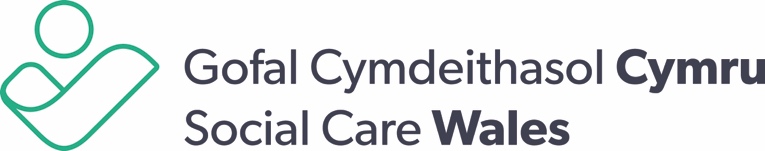 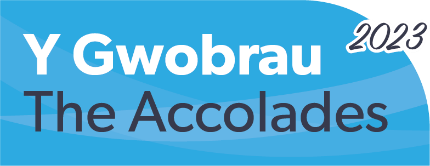 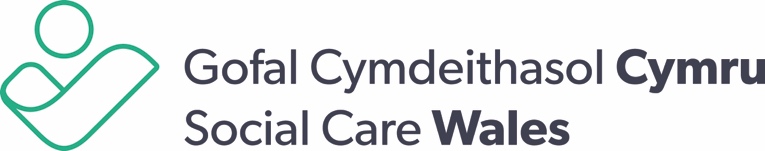 